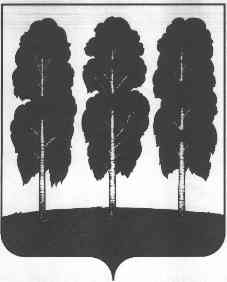 АДМИНИСТРАЦИЯ БЕРЕЗОВСКОГО РАЙОНАХАНТЫ-МАНСИЙСКОГО АВТОНОМНОГО ОКРУГА – ЮГРЫПОСТАНОВЛЕНИЕот  23.12.2020      				                                                                    № 1252пгт. БерезовоО внесении изменений в постановление администрации Березовского района от 26.01.2017 № 51 «О Положении о защите зеленых насаждений на территории  городского поселения Березово и признании утратившими силу некоторых муниципальных правовых актов администрации городского поселения Березово»В соответствии с пунктами 4, 19, части 1, статьи 14 Федерального закона от  06 октября 2003 года № 131-ФЗ «Об общих принципах организации местного самоуправления в Российской Федерации», в целях повышения инвестиционной привлекательности при реализации масштабных инвестиционных проектов в городском поселении Березово:1. Внести в приложение к постановлению администрации Березовского района от 26.01.2017 № 51 «О Положении о защите зеленых насаждений на территории  городского поселения Березово и признании утратившими силу некоторых муниципальных правовых актов администрации городского поселения Березово» (далее положение) следующие изменения:1.1. Пункт 4.2 раздела 4 приложения изложить в следующей редакции:«4.2. Компенсационное озеленение осуществляется путем заключения соглашения на восстановление зеленых насаждений и уходные работы за ними до момента их приживаемости гражданами или юридическими лицами, в интересах которых будет произведен снос зеленых насаждений.Утрата зеленых насаждений в результате вынужденного сноса подлежит полной компенсации путем проведения компенсационного озеленения. Компенсационное озеленение за снос зеленых насаждений выполняется в местах, согласованных администрацией, из расчета, что за одно снесенное дерево высаживается десять крупномерных саженцев, за один кустарник - пять саженцев. Решение о компенсационном озеленении закрепляется соглашением в письменной форме с указанием места и сроков высадки зеленых насаждений, видов насаждений согласованных с администрацией. Высота саженцев компенсационного озеленения должна соответствовать: кустарники – 0,5 – 1,0 м, лиственные породы дерева – 1,5 – 2,5 м, хвойные породы дерева – 1,5 – 2,5 м.»1.2. Приложение 3 к положению дополнить пунктом 3.1  следующего содержания:          «3.1. Восстановительная стоимость за снос зеленых насаждений уменьшается на 50% при предоставлении земельных участков для реализации инвестиционных проектов в городском поселении Березово, при производстве работ по строительству инженерной, коммунальной инфраструктуры, линейных объектов в границах утвержденных красных линий улиц (дорог), строительство которых осуществляется без использования бюджетных средств, в целях реализации вопросов местного значения.»2. Опубликовать настоящее постановление в газете «Жизнь Югры»                    и разместить на официальных веб-сайтах органов местного самоуправления Березовского района и городского поселения Березово.3. Настоящее постановление вступает в силу после его официального опубликования.   Глава района                                                                                                В.И. Фомин